  JADŁOSPIS 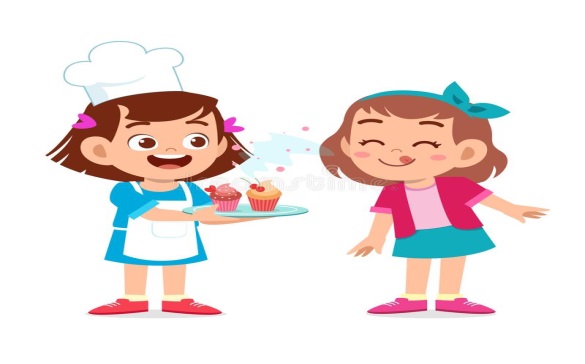      DATAŚNIADANIEOBIADPODWIECZOREK08.04PN-Pieczywo mieszane z masłem, kiełbaski na ciepło, ketchup, herbata z cytryną-OwocŻurek śląski z wkładkąMakaron z twarogiemWodaKanapka owocowaHerbataAlergeny1,3,7,1,3,709.04WT-Płatki owsiane z mlekiem-Pieczywo mieszane z masłem, ser żółty, herbata z cytryną-Owoc Zupa pieczarkowa z makaronemGołąbki po hiszpańsku, ziemniaki, surówka z kiszonej kapustyWodaKoktajl truskawkowyBułka drożdżowaAlergeny1,3,71,3,7,10,13,141,3,710.04ŚR-Pieczywo mieszane z masłem, polędwica wędzona, mix warzyw-OwocRosół z makaronem, ziemniaki, Filet z indyka w cieście, surówka z warzyw mieszanychWodaRogal maślany z masłem, miódMlekoAlergeny1,3,7,14   1,3,7,13,141,3,711.04CZW-Chałka z masłemKakao -OwocZupa jarzynowaGulasz wp, kasza mazurska, ogórek kiszonyWoda Budyń z syropemWafle ryżoweAlergeny1,3,71,3,7,13,141,3,712.04PT-Pieczywo z masłem, jajecznica ze szczypiorkiem, herbata-OwocZupa ogórkowa z ryżem ziemniaki, morszczuk panierowanySurówka z białej kapustyWodaMus owocowyAlergeny1,3,7,141,3,4,7,13,14